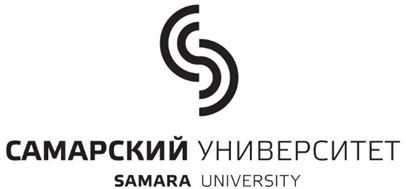 МИНИСТЕРСТВО НАУКИ И ВЫСШЕГО ОБРАЗОВАНИЯРОССИЙСКОЙ ФЕДЕРАЦИИФЕДЕРАЛЬНОЕ ГОСУДАРСТВЕННОЕ АВТОНОМНОЕОБРАЗОВАТЕЛЬНОЕ УЧРЕЖДЕНИЕ ВЫСШЕГО ОБРАЗОВАНИЯ«САМАРСКИЙ НАЦИОНАЛЬНЫЙ ИССЛЕДОВАТЕЛЬСКИЙ УНИВЕРСИТЕТ ИМЕНИ АКАДЕМИКА С.П. КОРОЛЁВА»Кафедра русского языка и массовой коммуникацииНаучная конференция с международным участием«Актуальные проблемы лингвистики XXI века»27 – 28 марта 2023 г.Место проведения: корпус № 27 факультета филологии и журналистикиСамара, ул. Потапова 64/163ПРОГРАММАСамара 2023Уважаемые коллеги!Приглашаем вас принять участие в работе научной конференции с международным участием «Актуальные проблемы лингвистики XXI века», которая состоится 27 – 28 марта 2023 года. Заседания решено проводить в формате онлайн, на платформе ВВВ.В программе указаны ссылки, по которым можно подключиться для участия в пленарном и секционных заседаниях.Предусмотрен следующий регламент выступлений:- доклад на пленарном заседании – до 30 мин,- доклад на секционном заседании – до 20 мин.Начало заседаний – 9.00 (московское время)Сообщаем, что издание сборника статей по материалам конференции планируется в мае 2023 года, преимущественно в электронном виде.До скорой встречи!Оргкомитет конференцииПЛЕНАРНОЕ ЗАСЕДАНИЕ27 марта. 9.00 (московское время)Сопредседатели – доктор филологических наук, профессор В.М. Мокиенкодоктор филологических наук, профессор Н.А. ИлюхинаМокиенко Валерий Михайлович, д. филол. н., профессор (Санкт-Петербургский государственный университет) ИЗ БИБЛЕЙСКОЙ СИМВОЛИКИ КАМНЯ В РУССКОЙ ПОЭЗИИПентковская Татьяна Викторовна, д. филол. н., профессор (Московский государственный университет имени М.В. Ломоносова) НОРМА КАК ОРИЕНТАЦИЯ НА ОБРАЗЦЫ В ЯЗЫКЕ АВТОРА ПЕТРОВСКОЙ ЭПОХИКрючкова Надежда Владимировна, д. филол. н., профессор (Казахский гуманитарный юридический университет, Казахстан), Крючкова Ольга Юрьевна, д. филол. н., профессор (Саратовский национальный исследовательский государственный университет имени Н. Г. Чернышевского) КУЛЬТУРА, ИДЕОЛОГИЯ, ЖАНР КАК ФАКТОРЫ ДИСКУРСИВНОГО ВАРЬИРОВАНИЯ КОНЦЕПТАПерерывКолева Красимира, д. филол. н. (Шуменский университет им. епископа Константина Преславского, Болгария) КОНТИНУИТЕТ, ЕТНОМАРКЕР И LINGUA MATER В „БЪЛГАРСКИ ОСТРОВ“ НА БАЛКАНИТЕМунджал Гириш, д. филол. н., профессор (Делийский университет, Индия) СРАВНИТЕЛЬНЫЙ АНАЛИЗ СЛОВООБРАЗОВАНИЯ КОЛИЧЕСТВЕННЫХ ЧИСЛИТЕЛЬНЫХ В САНСКРИТЕ, РУССКОМ, ХОРВАТСКОМ И ПОЛЬСКОМ ЯЗЫКАХТупикова Наталия Алексеевна, д. филол. н., профессор (Волгоградский государственный университет)ЭТНОЯЗЫКОВАЯ И ФУНКЦИОНАЛЬНАЯ СПЕЦИФИКА ЛЕКСИКОНА ДИАЛЕКТОНОСИТЕЛЕЙ В ПУНКТАХ СМЕШАННОГО ПРОЖИВАНИЯ ДОНСКИХ КАЗАКОВ И УКРАИНСКИХ ПЕРЕСЕЛЕНЦЕВСЕКЦИОННЫЕ ЗАСЕДАНИЯ28 марта 9.00 (московское время)СЕКЦИЯ 1Язык в условиях поликультурной коммуникации: универсальные и национально-языковые аспектыПредседатель – доктор филологических наук, профессор Л.Б. КарпенкоКарпенко Людмила Борисовна, д. филол. н., профессор (Самарский университет имени С.П. Королева) СЕТЕВАЯ МЕЖКУЛЬТУРНАЯ КОММУНИКАЦИЯ: ЛИНГВОСЕМИОТИЧЕСКИЕ ПРОБЛЕМЫ ПЕРЕВОДАКотова Марина Юрьевна, д. филол. н., профессор (Санкт-Петербургский государственный университет) РУССКАЯ ПОСЛОВИЧНАЯ КАРТИНА МИРА ТЕМАТИЧЕСКОЙ ГРУППЫ «КОНФЛИКТНОСТЬ» В СОПОСТАВЛЕНИИ С БЕЛОРУССКИМИ И ПОЛЬСКИМИ    ПОСЛОВИЦАМИЛю Сяося (Самарский университет имени С.П. Королева) КОММУНИКАТИВНО-ПРАГМАТИЧЕСКИЙ КОМПЛЕКС КАК ЕДИНИЦА ПРАГМАЛИНГВИСТИКИРезникова Екатерина Валерьевна, к. филол. н., доцент (Самарский университет имени С.П. Королева) КОНЦЕПТ «КРУГ» В СЛАВЯНСКОЙ ЯЗЫКОВОЙ КАРТИНЕ МИРА (НА ПРИМЕРЕ РУССКОГО И ПОЛЬСКОГО ЯЗЫКОВ)ПерерывРоманова Татьяна Павловна, к. филол. н., доцент (Самарский университет имени С.П. Королева) ТРАДИЦИИ СЛОВЕСНОЙ НОМИНАЦИИ В СФЕРЕ РОССИЙСКИХ ВООРУЖЕНИЙСтародубцева Наталья Анатольевна, к. филол. н., доцент (Волгоградский государственный университет) ЛЕКСИКА СФЕРЫ ДОМАШНЕГО ОБИХОДА В РЕЧИ УКРАИНСКИХ ПЕРЕСЕЛЕНЦЕВ И ПРОЦЕССЫ МЕЖЪЯЗЫКОВОГО ВЗАИМОДЕЙСТВИЯ НА ТЕРРИТОРИЯХ СМЕШАННОГО ПРОЖИВАНИЯ НАСЕЛЕНИЯ ВОЛГОГРАДСКОЙ ОБЛАСТИСупрун Василий Иванович, д. филол. н., профессор (Волгоградский государственный педагогический университет) ИМЯ ЛЮДМИЛА В СЛАВЯНСКИХ ЛИНГВОКУЛЬТУРАХШевченко Вячеслав Дмитриевич, д. филол. н., профессор (Самарский университет имени С.П. Королева) СЕМИОТИКА ВЗАИМОДЕЙСТВИЯ ДИСКУРСОВ В МАСС-МЕДИАШкапенко Татьяна Михайловна, д. филол. н., профессор (Балтийский федеральный университет имени И. Канта) «ЙЕС!» CONTRA «УРА!»: ДВА МЕЖДОМЕТИЯ – ДВА МИРАСЕКЦИЯ 2Категоризация и концептуализация знаний в языке и культуреПредседатель – доктор филологических наук Н.А. ИлюхинаБаракат Екатерина Павловна (Самарский университет имени С.П. Королева) КОНЦЕПТ «ЖИЗНЬ» В ИССЛЕДОВАНИЯХ РОССИЙСКИХ ЛИНГВИСТОВБудейко Валерий Эдуардович, к. филол. н., доцент (Челябинский государственный университет) КАТЕГОРИЗАЦИЯ И КОНЦЕПТУАЛИЗАЦИЯ ЗНАНИЙ В ЯЗЫКЕ И КУЛЬТУРЕГоловань Наталья Владимировна (Самарский университет имени С.П. Королева) КОНЦЕПТУАЛИЗАЦИЯ ОСЕНИ В ХУДОЖЕСТВЕННОМ ДИСКУРСЕ (В АСПЕКТЕ ИЗМЕНЕНИЙ В РАСТИТЕЛЬНОМ И ЖИВОТНОМ МИРЕ)Дерюгина Дарья Александровна (Самарский университет имени С.П. Королева) ПРОПОЗИЦИОНАЛЬНЫЕ МОДЕЛИ МЕТОНИМИИ КАК СПОСОБ ОБОЗНАЧЕНИЯ ЛИЦА В РАЗГОВОРНОЙ РЕЧИИлюхина Надежда Алексеевна, д. филол. н., профессор (Самарский университет имени С.П. Королева) КАТЕГОРИЗАЦИЯ ЗНАНИЯ В СВЕТЕ ТИПОЛОГИИ ЛЕКСИКО-СЕМАНТИЧЕСКИХ ПАРАДИГМПерерывМещанова Наталья Григорьевна, к. филол. н., доцент (Самарский университет имени С.П. Королева) О КЛАССИФИКАЦИИ МЕТАФОР: ОПРЕДЕЛЕНИЕ РЕАЛИЗУЕМОГО ОБРАЗА И ЕГО ГРАНИЦ (НА МАТЕРИАЛЕ ЛИНГВИСТИЧЕСКОЙ ПРАКТИКИ СТУДЕНТОВ)Рябкова Юлия Евгеньевна (Самарский университет имени С.П. Королева) СПЕЦИФИКА ВЫРАЖЕНИЯ ПРОСТРАНСТВЕННЫХ ОТНОШЕНИЙ ПРИ ПОМОЩИ СУЩЕСТВИТЕЛЬНЫХ С ЛОКАТИВНОЙ СЕМАНТИКОЙСунь Фэнпин (Самарский университет имени С.П. Королева) ОСОБЕННОСТИ УПОТРЕБЛЕНИЯ ПРЕДИКАТОВ СОЦИАЛЬНОГО СОСТОЯНИЯ В МЕДИАТЕКСТАХ ЭКОНОМИЧЕСКОГО СОДЕРЖАНИЯТимошина Дарья Владимировна, к. филол. н., доцент (Самарский университет имени С.П. Королева) ОПЫТ РЕКОНСТРУКЦИИ НЕКОТОРЫХ КОРНЕВЫХ ГНЕЗД С ЭТИМОЛОГИЧЕСКИМ КОРНЕМ *SЬRD- ПО ДАННЫМ РУССКОГО ЛИТЕРАТУРНОГО ЯЗЫКА И РУССКИХ НАРОДНЫХ ГОВОРОВСЕКЦИЯ 3Лингвистика ХХI века: объекты и исследовательские практикиПредседатель – доктор филологических наук, профессор Л.А. КиселеваБондарчук Елена Михайловна, к. филол. н., доцент (Самарский университет имени С.П. Королева)ЛЕКСЕМЫ ПРЕДМЕТ, ВЕЩЬ В ДИСКУРСЕ РОМАНА Б. ПАСТЕРНАКА «ДОКТОР ЖИВАГО»Бугакова Надежда Борисовна, к. филол. н., доцент (Воронежский государственный технический университет) ОНОМАСТИКОН ПОВЕСТИ А. ПЛАТОНОВА «ДЖАН»Гайнутдинова Алина Азатовна (Самарский университет имени С.П. Королева) КОГНИТИВНО-ДИСКУРСИВНЫЙ ПОДХОД В ИЗУЧЕНИИ МЕТОНИМИИ В РЕКЛАМЕДмитриева Татьяна Валерьевна (Самарский государственный экономический университет) СОПОСТАВЛЕНИЕ РЕГУЛЯРНЫХ ДЕРИВАТОВ В ПОЭЗИИ И.А. БРОДСКОГО И А.А. ТАРКОВСКОГО (СТИЛИСТИЧЕСКИЙ АСПЕКТ)Киселева Лариса Айратовна, д. филол. н., профессор (Самарский университет имени С.П. Королева)ЯЗЫКОВОЙ ОБРАЗ РОДИНЫ В СОВРЕМЕННЫХ МЕДИАТЕКСТАХКурапова Елена Сергеевна (Самарский университет имени С.П. Королева)ИНДИВИДУАЛЬНО-АВТОРСКОЕ ИСПОЛЬЗОВАНИЕ НАЗВАНИЙ ОТРЕЗКОВ ВРЕМЕНИПерерывМитина Анастасия Павловна (Саратовский национальный исследовательский государственный университет имени Н. Г. Чернышевского) ЯЗЫКОВАЯ ЛИЧНОСТЬ УЧЕНОГО-ЛИНГВИСТА (СИНТАКСИЧЕСКИЙ АСПЕКТ)Темникова Наталья Юрьевна, к. филол. н., доцент (Самарский университет имени С.П. Королева)РОССИЯ VS ЕВРОПА В ПОВЕСТИ В.А. СОЛЛОГУБА «ТАРАНТАС» (ЛИНГВИСТИЧЕСКИЙ АСПЕКТ)Усачева Ольга Александровна, к. филол. н., доцент (Самарский университет имени С.П. Королева) О ВЗАИМОДЕЙСТВИИ КАТЕГОРИЙ КАЧЕСТВЕННОСТИ И КОЛИЧЕСТВЕННОСТИ (НА МАТЕРИАЛЕ КОЛИЧЕСТВЕННЫХ ОПРЕДЕЛИТЕЛЕЙ ЛЕКСИКО-СЕМАНТИЧЕСКОГО ПОЛЯ «ПРАЗДНИК»)Харьковская Антонина Александровна, к. филол. н., профессор, Коломиец Наталья Анатольевна (Самарский университет имени С.П. Королева)КОНЦЕПТ “ARTIFICIAL INTELLIGENCE” В ТЕРМИНАХ КОРПУСНОЙ ЛИНГВИСТИКИШумкина Инна Викторовна, к. филол. н., доцент (Самарский университет имени С.П. Королева)ЛЕКСИЧЕСКАЯ ЗАМЕНА КАК СПОСОБ ТРАНСФОРМАЦИИ ЦИТАТ И КРЫЛАТЫХ ВЫРАЖЕНИЙ ИЗ БАРДОВСКОЙ ПЕСНИ В ПРЕССЕСЕКЦИЯ 4Язык в научной и профессиональной коммуникации и актуальные лингвометодические проблемыСопредседатели – доктор филологических наук, профессор А.В. Дегальцевакандидат педагогических наук, доцент О.В. ЧаусоваБезрукова Анна Андреевна, к. филол. н., доцент (Самарский университет имени С.П. Королева)ФУНКЦИОНИРОВАНИЕ НОМИНАТИВНОГО СЛОВОСОЧЕТАНИЯ ИСКУССТВЕННЫЙ ИНТЕЛЛЕКТ В РУССКОМ ЯЗЫКЕ НОВЕЙШЕГО ВРЕМЕНИГорлова Екатерина Александровна, к. пед. н., доцент (Самарский государственный технический университет) РЕЧЕВЫЕ ОШИБКИ В СМИ: ОПЫТ АНАЛИЗА СОВРЕМЕННЫХ ПУБЛИЦИСТИЧЕСКИХ ТЕКСТОВ СТУДЕНТАМИ САМГТУГриднева Наталья Александровна, к. филол. н., доцент (Самарский государственный технический университет) ЯЗЫКОВАЯ ИГРА В ОБУЧЕНИИ РУССКОМУ ЯЗЫКУ КАК ИНОСТРАННОМУ (УРОВЕНЬ А1-А2)Дегальцева Анна Владимировна, д. филол. н., профессор (Саратовский национальный исследовательский государственный университет имени Н. Г. Чернышевского) РЕЧЕВАЯ КУЛЬТУРА СОТРУДНИКОВ ЭЛЕКТРОННЫХ СМИ САРАТОВСКОЙ ОБЛАСТИЗарипова Венера Масхутовна, к. филол. н., доцент (Самарский университет имени С.П. Королева)КОММУНИКАТИВНЫЕ СТРАТЕГИИ В ЭПИСТОЛЯРНОМ ДИСКУРСЕПерерывЛунева Людмила Петровна, д. пед. н., профессор (Самарский государственный технический университет)РИТОРИЧЕСКАЯ КУЛЬТУРА ПРЕПОДАВАТЕЛЯ КАК УСЛОВИЕ КОММУНИКАТИВНОЙ ЭФФЕКТИВНОСТИНиколаева Наталия Геннадьевна, д. филол. н., профессор (Казанский государственный медицинский университет) РУССКАЯ ТЕРМИНОЛОГИЯ АНАТОМИИ: ЭТИМОЛОГИЧЕСКИЙ АСПЕКТПанченко Дарья Владимировна, к. филол. н., доцент, Ефремова Наталия Владимировна, к. филол. н., доцент (Волгоградский государственный медицинский университет) КОММУНИКАТИВНЫЙ КОД РАЗВИТИЯ ПРОФЕССИОНАЛЬНОЙ РЕЧИ ИНОСТРАННЫХ СТУДЕНТОВ-МЕДИКОВ В РАМКАХ СТИЛИСТИЧЕСКОЙ ТРАНСФОРМАЦИИ ТЕКСТАЧаусова Ольга Владимировна, к. пед. н., доцент (Самарский университет имени С.П. Королева)РЕАЛИЗАЦИЯ ИСТОРИЧЕСКОГО ПРИНЦИПА ОБУЧЕНИЯ В СОВРЕМЕННЫХ ШКОЛЬНЫХ УЧЕБНИКАХ ПО РУССКОМУ ЯЗЫКУЧернявская Надежда Анатольевна, к. филол. н., доцент (Самарский университет имени С.П. Королева)ПРОБЛЕМЫ ОБУЧЕНИЯ МАГИСТРАНТОВ ОСНОВАМ ЛИНГВИСТИЧЕСКОЙ ЭКСПЕРТИЗЫ